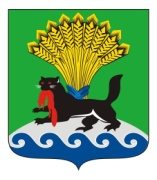 РОССИЙСКАЯ ФЕДЕРАЦИЯИРКУТСКАЯ ОБЛАСТЬИРКУТСКОЕ РАЙОННОЕ МУНИЦИПАЛЬНОЕ ОБРАЗОВАНИЕАДМИНИСТРАЦИЯРАСПОРЯЖЕНИЕот «_22_»_____08_____ 2018__г.					                    №___97___О внесении изменений в распоряжение мэра Иркутского районного муниципального образования  от 14.05.2008 № 211 «Об утверждении  Правил внутреннего трудового распорядка для муниципальных служащих и работников администрации Иркутского районного муниципального образования»На основании Федерального закона от 03.08.2018 №304-ФЗ «О внесении изменений в статью 193 Трудового кодекса Российской Федерации», руководствуясь Федеральным законом от 02.03.2007 №25-ФЗ «О муниципальной службе в Российской Федерации», ст. ст. 39, 45, 46, 54 Устава Иркутского районного муниципального образования:1. Внести в распоряжение мэра Иркутского районного муниципального образования от 14.05.2008 № 211 «Об утверждении  Правил внутреннего трудового распорядка для муниципальных служащих и работников администрации Иркутского районного муниципального образования» (далее – Распоряжение) следующее изменение:1) часть вторую пункта 9.7 Распоряжения изложить в новой редакции: «Дисциплинарное взыскание, за исключением дисциплинарного взыскания за несоблюдение ограничений и запретов, неисполнение обязанностей, установленных законодательством Российской Федерации о противодействии коррупции, не может быть применено позднее шести месяцев со дня совершения проступка, а по результатам ревизии, проверки финансово-хозяйственной деятельности или аудиторской проверки - позднее двух лет со дня его совершения. Дисциплинарное взыскание за несоблюдение ограничений и запретов, неисполнение обязанностей, установленных законодательством Российской Федерации о противодействии коррупции, не может быть применено позднее трех лет со дня совершения проступка. В указанные сроки не включается время производства по уголовному делу».2. Отделу по организации делопроизводства и работе с обращениями граждан  организационно – контрольного управления администрации Иркутского районного муниципального образования довести указанные изменения  до работников администрации Иркутского районного муниципального образования, структурных подразделений администрации Иркутского районного муниципального образования, и структурных подразделений, наделенных правами юридического лица. 3. Архивному отделу организационно – контрольного управления администрации Иркутского районного муниципального образования внести в оригинал Распоряжения отметку о внесении изменений.4. Опубликовать настоящее распоряжение в информационно – телекоммуникационной сети «Интернет» на официальном сайте Иркутского районного муниципального образования по адресу: www.irkraion.ru. 5. Контроль исполнения данного распоряжения возложить на заместителя Мэра – руководителя аппарата администрации.Исполняющий обязанности Мэра района                                               И.В. Жук                                                  